                                                                                                                                                                               Auditoria Interna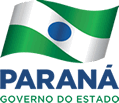 ( logo da Unioeste  - papel timbrado padrão)( logo da Unioeste – papel timbrado padrão)(logo da Unioeste)(logo da Unioeste)PROGRAMA DE AUDITORIA INTERNADADOS DA UNIDADE AUDITADACARACTERIZAÇÃO E OBJETIVOUNIDADE DA UNIOESTESETOR AUDITADOGESTOR RESPONSÁVELCARGOCHEFE DO SETORCARGOTELEFONE/RAMALE-MAILObjetivo geral da Auditoria:Exemplo 1: Avaliar, monitorar as ações vinculadas ao cumprimento da Resolução “X”. Exemplo 2: Levantar a existência de legislação que assegure os procedimentos desenvolvidos no setor.Problema de Auditoria: Exemplo1: A implantação dos normativos que atendam as demandas dos usuários do setorDescrição dos objetivos específicos: Exemplo 1: Os procedimentos internos estão aderentes às resoluções e as leis vigentes ?. Exemplo 2: Qual o encaminhamento dado ao documento “x”?.Questão 1:Questão 2:Questão n:DADOS DA UNIDADE AUDITADADADOS DA UNIDADE AUDITADADADOS DA UNIDADE AUDITADACONTATOS PARA REALIZAÇÃO DA AUDITORIACONTATOS PARA REALIZAÇÃO DA AUDITORIACONTATOS PARA REALIZAÇÃO DA AUDITORIASetor envolvidoResponsávelTelefone/RamalEQUIPE DESIGNADAEQUIPE DESIGNADAEQUIPE DESIGNADANomeResponsabilidade/Tarefa0102CRONOGRAMACRONOGRAMACRONOGRAMACRONOGRAMACRONOGRAMACRONOGRAMAPrevisãoInícioTérminoExecuçãoInícioTérminoPrevisãoExecuçãoLISTA DE VERIFICAÇÃO DO PLANEJAMENTO DE AUDITORIALISTA DE VERIFICAÇÃO DO PLANEJAMENTO DE AUDITORIALISTA DE VERIFICAÇÃO DO PLANEJAMENTO DE AUDITORIALISTA DE VERIFICAÇÃO DO PLANEJAMENTO DE AUDITORIALISTA DE VERIFICAÇÃO DO PLANEJAMENTO DE AUDITORIALISTA DE VERIFICAÇÃO DO PLANEJAMENTO DE AUDITORIAITEMDISCRIMINAÇÃOSIMNÃON/AREF.AVERIFICAÇÕES PRELIMINARES01A equipe elaborou o Programa de Auditoria02Houve confecção de questões dos objetivos específicos03A equipe tem conhecimento do questionário04Os recursos necessários ao trabalho estão prontos05Haverá gastos com deslocamento da equipe06Foi encaminhado pedido para cobertura das despesas07O tamanho da amostragem foi definidoBCONTATO COM UNIDADE AUDITADA01Foi enviado memorando à Unidade auditadaCTRABALHOS EM CAMPO01Toda informação solicitada foi disponibilizada02Houve necessidade de solicitar informações adicionais03Houve necessidade de reiterar pedido de informações04Foram realizadas entrevistas com pessoas do setor05As entrevistas permitiram responder aos objetivosDMATRIZ DE ACHADOS01Foram encontrados pontos relevantes que merecem figurar na matriz de achados02A matriz foi apresentada para discussão com o responsável pelo setor ou gestor da UnidadeECONTROLE DO TRABALHO01Os objetivos gerais e específicos propostos na instauração da auditoria foram atingidos? (Se necessário, efetuar comentários) 02O Relatório com as recomendações foi discutido e enviado ao Gestor da UnidadeOBSERVAÇÃOOBSERVAÇÃOREF                                                          DESCRIÇÃOACHADOSITUAÇÃO ENCONTRADACRITÉRIOEVIDÊNCIACAUSAEFEITOSPROVIDÊNCIAS       (encaminhamento)ITEM 1CONVÊNIOSCONVÊNIOSCONVÊNIOSCONVÊNIOSCONVÊNIOSCONVÊNIOSExemplo para celebração de ConvêniosConvênio com desvio de finalidade, incompatível com o orçamento.Orçamento aprovado pelo Governo. Leis...Controle das rubricas pela ProplanInobservância das rubricas aprovadasDesvio de recursos aplicadas em atividades diversas das aprovadasResponsabilização conforme gravidade das circunstâncias. Recomendação corretiva/preventiva.ITEM 2CONTRATOSCONTRATOSCONTRATOSCONTRATOSCONTRATOSCONTRATOSExemplo para contratosExecução do contrato com alterações de objeto, e contratação decorrentes de melhor adequação técnica.Lei.8666/93 e.......Edital/Contrato/ Termo aditivoDeficiência de controles internos/Negligencia/imperíciaPrejuízo aos licitantes. Prejuízo técnico ou financeiro para a instituição.Responsabilização, conforme a gravidade e circunstâncias.ITEM 3LICITAÇÕESLICITAÇÕESLICITAÇÕESLICITAÇÕESLICITAÇÕESLICITAÇÕESExemplo para processo de licitaçãoAdoção de modalidade inadequadaLei 8.666/93, e Leis...Cópia de publicações/divulgação dos editaisImperícia /negligência.Deficiência de controles internosPrejuízo à publicidade do certame. Potencial prejuízo à competiçãoResponsabilização, conforme a gravidade das circunstâncias.ITEM 4?????????CONCEITUAÇÃO DO CUMPRIMENTO DAS NORMAS VIGENTESCONCEITUAÇÃO DO CUMPRIMENTO DAS NORMAS VIGENTESCONCEITUAÇÃO DO CUMPRIMENTO DAS NORMAS VIGENTESCONCEITORISCODESCRIÇÃOAInsignificanteIndica o cumprimento das normas internas e legais, bastando o monitoramento normal.BBaixoIndica disfunções modestas nos procedimentos, que podem ser corrigidas no andamento normal dos trabalhos.CModeradoIndica impropriedades e/ou disfunções, requerendo a tomada de ações corretivas.DAltoIndica falhas no cumprimento das normas, que podem propiciar o surgimento de irregularidades, exigindo ações corretivas.EMuito altoIndica descumprimento das normas, exigindo ações corretivas devido a possibilidade de elevado risco de irregularidades. CONCEITO VERIFICADO PELO DO AUDITOR INTERNO:               CONCEITO VERIFICADO PELO DO AUDITOR INTERNO:               CONCEITO VERIFICADO PELO DO AUDITOR INTERNO:               Elaborado por:Executado por:Revisado por:Data:           /            /           /            /